RENTREE 2024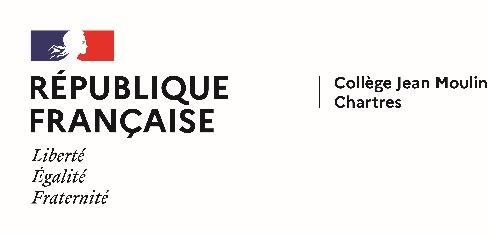 A renseigner par le professeur d’Arts Plastiques et le chef d’établissementCLASSE A HORAIRES AMENAGES ARTS PLASTIQUES COLLEGE JEAN MOULIN de CHARTRESQuestionnaire à retourner par la famille au collège Jean Moulin – 5 Rue Maréchal Leclerc –28000 Chartres ou par courriel ce.0280756v@ac-orleans-tours.fr avant 18 mars 2024Joindre une copie du bulletin du 1er trimestre/semestreANNEE SCOLAIRE 2024 – 2025SCOLARITE :L’élève a-t-il été maintenu dans un cycle ? Si oui, à quel moment de sa scolarité ? FREQUENTATION SCOLAIRE :* éventuellement : motifs invoquésCommentaire supplémentaire, précisions additionnelles (si nécessaire) :…………………………………………………………………………………………………………………………………………………………………………………………………………………………………………………………………………………………………………………………………………………………………………………………………………………………………………………………………………………………………………………………………………………………………………………………………………………………………………………………………………………………………………………………………………………………………………………………………………………………………………………………Avis circonstancié du chef d’établissement sur le projet de l’élève :Date et signature(*) 1 compétence confirmée – 2 compétences à renforcer – 3 compétence non acquiseREGULIEREIRREGULIERE *Critères d’évaluationAvis du professeur d’AP / PPAvis du professeur d’AP / PPAvis du professeur d’AP / PPCritères d’évaluation1(*)23Goût de l’élève pour l’imagination, la création de récits, d’histoires…Goût de l’élève pour la création plastique et/ou le bricolageGoût de l’élève pour la technologie, le travail sur informatique, l’utilisationde logiciels et/ou de matériel techniques (audiovisuel ou autres), etc…Capacité de l’élève à rester concentré sur une tâche à accomplir jusqu’àson termeCapacité de l’élève à s’organiser, à respecter un calendrier, à planifier lesévènements, les tâches à accomplir…Capacité de l’élève à suivre un enseignement supplémentaire à l’emploi du temps habituel, sans que cela n’affecte le travail demandé en classe entière (capacité à parfois manquer certains cours et à les rattraper, à faire le travail demandé en classe cinéma en plus des devoirs demandésdans les cours habituels, et…)Capacité de l’élève à s’adapter facilement à des situations, des activités,des intervenants nouveaux et différents…Capacité de l’élève à travailler en binôme, en groupe, en équipe,…Comportement de l’élève à l’école (respect des règles et des personnes etdes biens)